Tildeling av fullmakt for aksjer i Equinor / Granting of proxy for Equinor shares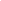 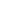 Greenpeace,Pb. 33 Torshov,0412 Oslo.NorwayTelephone: + 47 22 20 51 01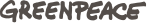 info.no@greenpeace.orgEtternavn / Surname:Etternavn / Surname:Etternavn / Surname:Fornavn / Given name:Fornavn / Given name:Fornavn / Given name:Adresse:Adresse:Adresse:Postkode/zip code:Sted/place:Sted/place:Sted/place:Signatur/signatureDato/date:Equinor reference number:Equinor reference number:Equinor reference number:Skjemaet kan sendes tilSkannes og sendes med e-post til:martin.norman@greenpeace.orgLeveres hos Greenpeace, Sandakerveien 24c, inngang E1, 0473 Oslo.Sendes til adressen underPlease send this to us by: Scan and e-mail to:martin.norman@greenpeace.orgDeliver it Greenpeace’s office, Sandakerveien 24c, entrance E1, 0473 Oslo.Send it to the address listed below.